Najlepsze kursy dla młodzieży KrakówZastanawiasz się gdzie znaleźć najlepsze kursy dla młodzieży Kraków? W naszym artykule podpowiadamy jakie miejsce dla dzieci i młodzieży wybrać, aby skutecznie nauczyły się języka niemieckiego.Kursy dla młodzieży KrakówZastanawiasz się gdzie znaleźć najlepsze kursy dla młodzieży Kraków? W naszym artykule podpowiadamy jakie miejsce dla dzieci i młodzieży wybrać, aby skutecznie nauczyły się języka niemieckiego. Najlepsze kursy dla młodzieży KrakówZnajomość języków obcych to obecnie podstawa. Umożliwiają zdobycie dobrze płatnej pracy oraz poznanie wielu interesujących osób. Waro zadbać o naukę od najmłodszych lat. Eksperci wskazują ponadto, że z roku na rok coraz bardziej przydatny stanie się język niemiecki. Jeśli szukasz miejsca, w którym Twoje dziecko nauczy się biegle posługiwać tym językiem wybierz Instytut Austriacki w Krakowie. Kursy dla młodzieży Kraków tworzone są z myślą o osobach w tym przedziale wiekowym. Nasze zajęcia prowadzone są przez doświadczonych nauczycieli oraz lektorów, którzy tworzą innowacyjne programy nauczania. Za ich pomocą dzieci i młodzież może w skuteczny sposób nabywać nowe umiejętności i wykorzystywać je w praktyce. 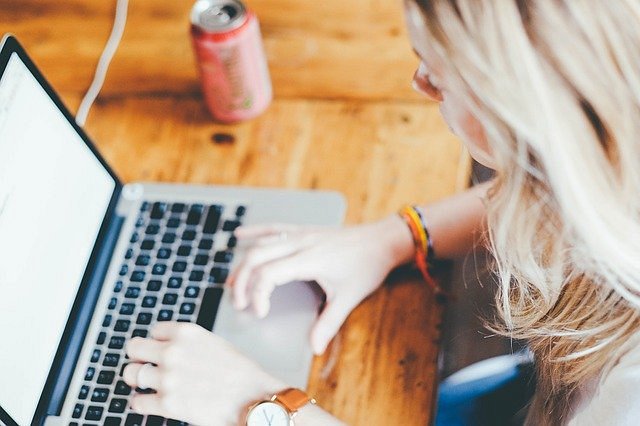 Jak kurs wybrać?W naszej ofercie znajdziesz kursy dla młodzieży Kraków, które dostosowane są do potrzeb młodych osób. Jednak bazujemy na poziomie zaawansowania danej osoby. Dodatkowo prowadzimy szkolenia przygotowujące do egzaminów. Pozwalają one na podjęcie studiów zagranicą lub znalezienie nowej pracy. 